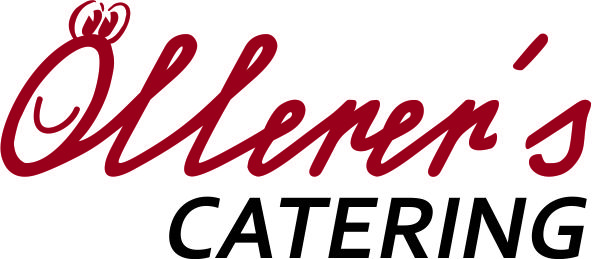 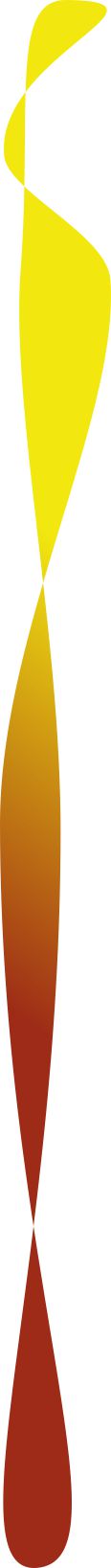                                          Speiseplan - KW 21Montag, 21.Mai  2018 PFINGSTEN Dienstag ,22.Mai 2018 Hühnersuppe mit Nudeln (C-G-) kcal 130Tortellini mit Spinat und Riccotta und Kräutersauce  (A-C-G-L) kcal 320DonutMittwoch, 23.Mai 2018 Gemüsesuppe mit Profiteroles (C-G-) kcal 135Schweinsbraten mit Kraut und Serviettenknödeln (A-C-G-L) kcal 380ObstDonnerstag ,24.Mai 2018Rindersuppe mit ABC (C-G-) kcal 130Erdäpfelgulasch mit Gebäck  (A-C-G-L) kcal 330EisdessertFreitag, 25.Mai 2018Süßkartoffel-Linsensuppe (A-C-G-L) kcal 135Gebackener Seelachs mit Erdäpfel-Vogerlsalat  (A-C-G-L) kcal 350ObstÄnderungen vorbehaltenAllergeninformation Codex – siehe Aushang WKOÖllerer’s Catering 0660/4974327Oellerer.catering@gmail.com